Supplementary MaterialsSummary of Eligibility CriteriaEligibility criteria for Period 1: Japanese, aged 20 years with chronic kidney disease (CKD) not on dialysis (estimated glomerular filtration rate <60 mL/min/1.73 m2) and unlikely to require dialysis or renal transplantation before completion.Major inclusion criteria for Period 1: mean Hb at Screening (Scr) Visit 1 and Scr Visit 2 of 8.0–10.5 g/dL for the correction group and 9.5–12.0 g/dL for the conversion group; absolute difference in Hb between the two time points ≤1.0 g/dL in both groups; transferrin saturation >20% or ferritin >50 μg/L at Scr Visit 1; Erythropoiesis-stimulating agent not received for 12 weeks before Scr Visit 1 for the correction group; stable Erythropoiesis-stimulating agent treatment for 8 weeks before Scr Visit 1 at a dosing interval of 2 or 4 weeks, the last two doses before Scr Visit 1 being the same, for the conversion group.Major exclusion criteria for Period 1 included poorly controlled hypertension; severe hepatobiliary disease; development of acute kidney injury within 12 weeks before Scr Visit 1; development of myocardial infarction, cerebral infarction, or venous thromboembolism within 24 weeks before Scr Visit 1; Intact parathyroid hormone of 500 ng/L at Scr Visit 1; having received an erythrocyte transfusion or undergone surgery involving massive blood loss within 12 weeks before Scr Visit 1; having received intravenous iron therapy within 4 weeks before Scr Visit 1, or having been started on or withdrawn from oral iron therapy or received oral iron therapy at different doses within 4 weeks before Scr Visit 1; having received protein anabolic hormones, testosterone enanthate, or mepitiostane within 12 weeks before Scr Visit 1; having severe infection, systemic blood disorder, hemolytic anemia, or obvious bleeding lesions, such as gastrointestinal hemorrhage; suspected to have anemia caused by noninfectious chronic inflammatory disease.Major inclusion criteria for Period 2 were: participants in Period 1 who, in the judgment of the principal investigator or the sub-investigator, were fit to undergo extended study treatment; unlikely to require dialysis or renal transplantation during the period from Week 6 (6 weeks after the start of treatment) to the end of the study; Hb ≥8.0 g/dL and <13.0 g/dL at Week 6.Fig. S1. Subject disposition.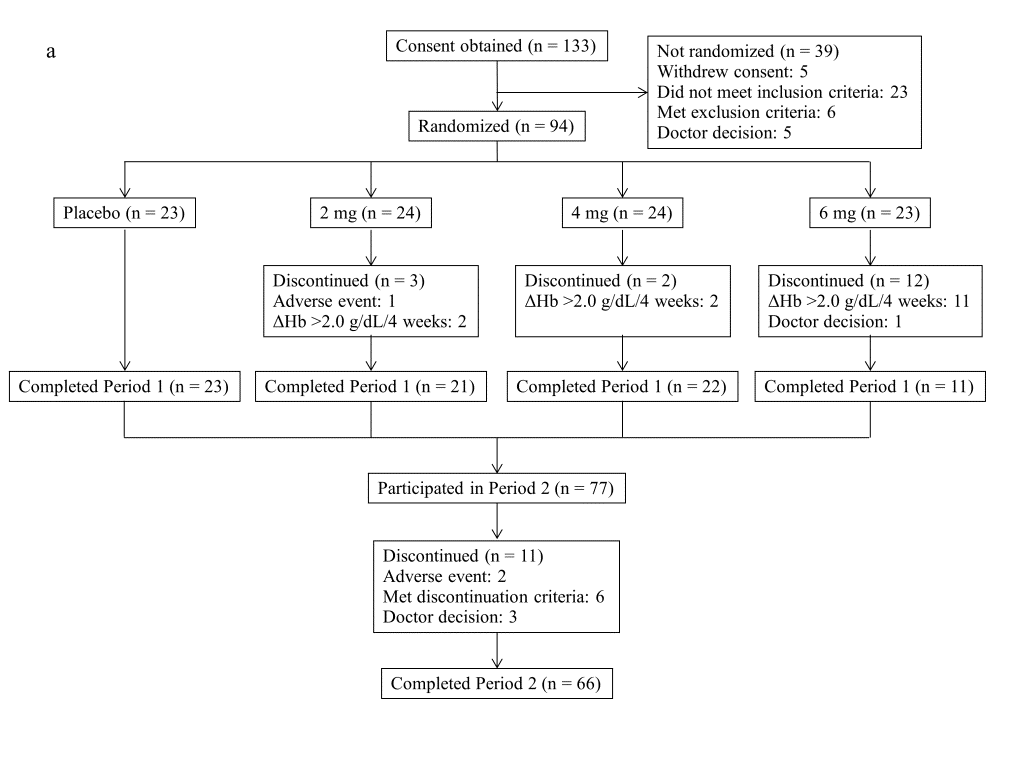 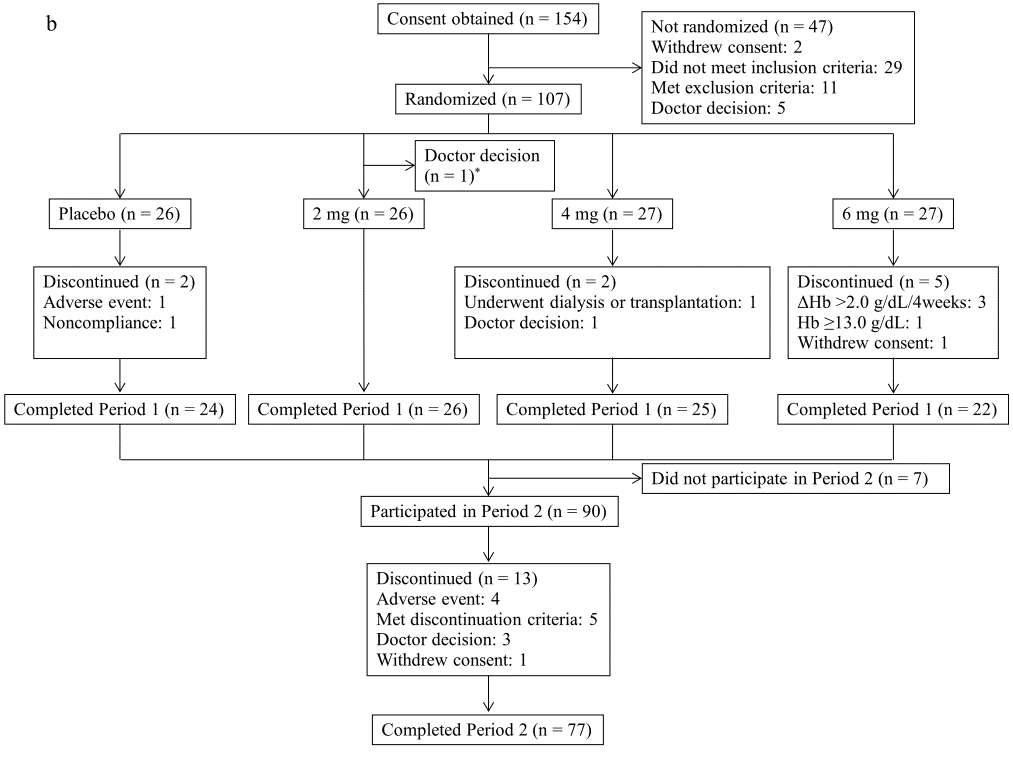 (a) Correction group, (b) Conversion group.Table. S1: Iron-related Parameters at Week 0.Correction groupConversion groupTIBC, total iron-binding capacity; TSAT, transferrin saturation.Iron-related parameters at Week 0Median (Q1, Q3)Placebo(n = 23)Enarodustat2 mg(n = 24)Enarodustat4 mg(n = 24)Enarodustat6 mg(n = 23)Serum iron (µg/dL)78.0 (62.0, 87.0)76.5 (65.0, 81.0)75.5 (67.0, 92.0)77.0 (66.0, 91.0)Ferritin (µg/L)159.0 (103.0, 244.0)94.9 (59.9, 194.5)130.5 (52.8, 181.5)131.0 (89.4, 269.0)Hepcidin (µg/L)89.3 (33.5, 144.0)65.0 (35.5, 108.5)49.3 (34.8, 104.3)70.8 (46.0, 125.0)TIBC (µg/dL)272.0 (245.0, 291.0)258.5 (240.5, 272.0)255.5 (242.0, 301.0)252.0 (241.0, 283.0)TSAT (%)28.7 (23.7, 33.6)29.9 (25.4, 33.7)28.6 (22.5, 33.4)29.4 (24.4, 36.4)Iron-related parameters at Week 0Median (Q1, Q3)Placebo(n = 26)Enarodustat2 mg(n = 26)Enarodustat4 mg(n = 27)Enarodustat6 mg(n = 27)Serum iron (µg/dL)90.5 (78.0, 103.0)77.5 (64.0, 97.0)87.5 (77.0, 103.0)85.0 (73.0, 99.0)Ferritin (µg/L)150.0 (82.5, 193.0)165.0 (86.1, 226.0)145.0 (66.0, 179.0)114.0 (70.9, 215.0)Hepcidin (µg/L)95.6 (61.0, 126.0)87.3 (52.5, 173.0)80.7 (54.5, 153.0)88.6 (44.3, 206.0)TIBC (µg/dL)261.5 (236.0, 299.0)256.0 (234.0, 285.0)266.0 (248.0, 291.0)269.0 (247.0, 300.0)TSAT (%)32.1 (27.6, 39.0)28.7 (22.4, 35.9)34.3 (24.9, 39.3)33.1 (25.6, 35.2)